	MĚSTO ŽATEC	USNESENÍ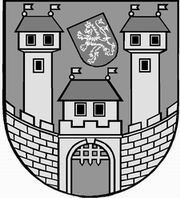 	z 	6	. jednání Rady města Žatce 	konané dne	25.3.2019Usnesení č. 	174 /19	-	226 /19	 174/19	Schválení programu	 175/19	Kontrola usnesení	 176/19	Protokol o výsledku veřejnosprávní kontroly u organizace Technická správa	města Žatec s.r.o.	 177/19	Poskytnutí půjčky TJ Žatec, z.s.	 178/19	Rozpočtové opatření – NIV dotace – sociální služby - LORM	 179/19	Rozpočtové opatření – NIV dotace – sociální služby DPSaPS	 180/19	Odměna řediteli příspěvkové organizace Městské divadlo Žatec	 181/19	Změna odpisového plánu r. 2019 – MŠ U Jezu	 182/19	Souhlas o povolení podání žádosti o podporu v rámci projektu OP VVV – 	Šablony II – Výzva č. 02_18_063	 183/19	Souhlas o povolení podání žádosti o podporu v rámci projektu OP VVV – 	Šablony II – Výzva č. 02_18_063	 184/19	ZŠ Komenského alej – žádost o povolení přípojky optického kabelu	 185/19	Základní škola Žatec, Komenského alej 749, okres Louny – čerpání fondu 	investic	 186/19	Přijetí věcného daru – ZŠ Petra Bezruče 2000	 187/19	Přijetí finančního daru – Městské divadlo Žatec	 188/19	Přijetí věcného daru – Regionální muzeum Žatec	 189/19	Přijetí věcných darů – Městská knihovna Žatec	 190/19	Přerušení provozu MŠ Žatec v době letních prázdnin 2019	 191/19	Zápis do MŠ	 192/19	Zápis z komise pro výchovu a vzdělávání	 193/19	Uzavření nájemní smlouvy - byty v DPS	 194/19	Odměna správců objektů za spravované byty	 195/19	Nájem části pozemku p. p. č. 720/2 v k. ú. Žatec	 196/19	Nájem nemovitostí v k. ú. Žatec za účelem natáčení filmového díla s názvem	„UWJ“	 197/19	Revokace usnesení – Nájem pozemků v k. ú. Žatec za účelem natáčení scén 	televizního filmu	 198/19	Záměr města pronajmout část pozemku p. p. č. 6775/3 a část p. p. č. 	6777/3 v k. ú. Žatec	 199/19	Informace společnosti Žatecká teplárenská, a.s. – Stanovení ceny tepla na 	rok 2019 a investiční plán na rok 2019	 200/19	Smlouva o budoucí smlouvě o zřízení věcného břemene – stavba „Reko STL	RS Žatec – Nové podměstí, číslo stavby 7700101912"	 201/19	Smlouva o budoucí smlouvě o zřízení věcného břemene – stavba „Reko STL	RS Žatec – Nové podměstí, číslo stavby 7700101912“	 202/19	Smlouva o budoucí smlouvě o zřízení věcného břemene – stavba „Reko STL	RS Žatec – Nové podměstí, číslo stavby 7700101912“	 203/19	Smlouva o budoucí smlouvě o zřízení věcného břemene – stavba „LN-Žatec,	ROI, SP LN 1629-SP LN_1630“	 204/19	Smlouva o budoucí smlouvě o zřízení věcného břemene – stavba 	„Kanalizační přípojka p.p.č. 1918/5, k.ú. Žatec“	 205/19	Smlouva o budoucí smlouvě o zřízení věcného břemene – stavba „Žatec, 	vodovodní přípojka a přípojka splaškové kanalizace"	 206/19	Smlouva o budoucí smlouvě o zřízení věcného břemene – stavba „LN-Žatec,	Čeradická, 6308-4,1xOM“	 207/19	Záměr města směnit pozemek p. p. č. 5655/18 v k. ú. Žatec	 208/19	Záměr prodat pozemky p. p. č. 4587/12 a p. p. č. 6961/4 v k. ú. Žatec	 209/19	Záměr prodat část pozemku p. p. č. 7016/2 v k. ú. Žatec	 210/19	Záměr prodat část pozemku ostatní plocha p. p. č. 405/1 v k. ú. Velichov u 	Žatce	 211/19	Záměr prodat část pozemku p. p. č. 6777/5 v k. ú. Žatec	 212/19	Záměr prodat část pozemku ostatní plocha p. p. č. 744/1 v k. ú. Bezděkov	 213/19	Informace o investičních akcích odboru rozvoje města v realizaci v roce 	2019	 214/19	Rozpočtové opatření: „Revitalizace městských hradeb v Žatci“	 215/19	Rozpočtové opatření na projektovou dokumentaci „Rekonstrukce výtahu – 	porodnice“	 216/19	Smlouva o právu obdobnému věcnému břemeni – služebnosti při zřizování 	dočasného připojení k silnici I. třídy	 217/19	Zakázka malého rozsahu „MŠ Žatec, U Jezu 2903, budova 2224 – 	rekonstrukce elektroinstalace a výměna svítidel“	 218/19	Zakázka malého rozsahu „Oprava uliční fasády objektů čp. 24 a 25 ZŠ a 	MŠ Dvořákova, Žatec“	 219/19	Zakázka malého rozsahu „MŠS Žatec, Studentská 1416 – rekonstrukce 	elektroinstalace a výměna svítidel“	 220/19	Zahájení výběrového řízení „Úprava povrchů stávajících stání v MPR Žatec	- ulice Poděbradova a Dlouhá“	 221/19	Zahájení výběrového řízení „Oprava komunikací v ul. R. Ungara, Žatec“	 222/19	Zahájení výběrového řízení „Oprava komunikací v ul. Kadaňská a ul. Starý 	vrch“	 223/19	Smlouva o dodávce softwarových produktů a poskytování servisních 	služeb č. 00265781/000/2018	 224/19	SeniorTaxi – výsledek výběrového řízení	 225/19	Soutěž o logo města Žatce	 226/19	Přijetí daru od Hasičského záchranného sboru Ústeckého kraje	 174/19	Schválení programuRada města Žatce projednala a schvaluje program jednání rady města.									 T:  25.3.2019	O:	p.	LAIBL	 175/19	Kontrola usneseníRada města Žatce projednala a bere na vědomí kontrolu usnesení z minulých jednání rady města.									 T:  25.3.2019	O:	p.	ŠMERÁKOVÁ	 176/19	Protokol o výsledku veřejnosprávní kontroly u organizace Technická 	správa města Žatec s.r.o.Rada města Žatce bere na vědomí zprávu o výsledku veřejnosprávní kontroly na místě u organizace Technická správa města Žatec, s.r.o.									 T:  25.3.2019	O:	p.	HÁNOVÁ	 177/19	Poskytnutí půjčky TJ Žatec, z.s.Rada města Žatce projednala žádost Tělovýchovné jednoty Žatec, z.s. ze dne 04.03.2019 a doporučuje Zastupitelstvu města Žatce schválit poskytnutí investiční půjčky ve výši 3.000.000,00 Kč na financování akce: „Rozšíření sportovního areálu Tělovýchovné jednoty Žatec, z.s., Komenského alej 981, Žatec 438 01, IČ 148 68 57“ s roční úrokovou sazbou 0,5 %. Splatnost půjčky je stanovena v pravidelných ročních splátkách ve výši 500.000,00 Kč vždy k 31.12. daného roku, nejpozději však do 31.12.2025.Rada města Žatce zároveň doporučuje Zastupitelstvu města Žatce schválit rozpočtové opatření na uvolnění finančních prostředků z rezervního fondu v celkové výši 3.000.000,00 Kč.Výdaje: 741-6171-5901                  - 3.000.000,00 Kč (RF)Výdaje: 741-3419-6422, org. 271        + 3.000.000,00 Kč (INV půjčka).	T:	25.4.2019	O:	p.	SEDLÁKOVÁ	 178/19	Rozpočtové opatření – NIV dotace – sociální služby - LORMRada města Žatce schvaluje rozpočtové opatření ve výši 5.640.000,00 Kč, a to zapojení účelové neinvestiční dotace do rozpočtu města.Účelový znak 13 305 - neinvestiční účelová dotace Ministerstva práce a sociálních věcí na podporu sociálních služeb v Ústeckém kraji 2019 pro příspěvkovou organizací Kamarád-LORM, Zeyerova 859, Žatec ve výši 5.639.580,00 Kč.	T:	31.3.2019	O:	p.	SEDLÁKOVÁ	 179/19	Rozpočtové opatření – NIV dotace – sociální služby DPSaPSRada města Žatce schvaluje rozpočtové opatření ve výši 11.694.000,00 Kč, a to zapojení účelové neinvestiční dotace do rozpočtu města.Účelový znak 13 305 - neinvestiční účelová dotace Ministerstva práce a sociálních věcí na podporu sociálních služeb v Ústeckém kraji 2019 pro příspěvkovou organizaci Domov proseniory a Pečovatelská služba v Žatci, Šafaříkova 852, Žatec ve výši 11.694.180,00 Kč.	T:	29.3.2019	O:	p.	SEDLÁKOVÁ	 180/19	Odměna řediteli příspěvkové organizace Městské divadlo ŽatecRada města Žatce projednala a souhlasí s vyplacením mimořádné odměny řediteli příspěvkové organizace Městské divadlo Žatec Mgr. Martinu Veselému v navržené výši.									 T:  15.4.2019	O:	p.	SEDLÁKOVÁ	 181/19	Změna odpisového plánu r. 2019 – MŠ U JezuRada města Žatce v souladu s ustanovením § 31 odst. 1 písm. a) zákona č. 250/2000 Sb., o rozpočtových pravidlech územních rozpočtů, ve znění pozdějších předpisů, schvaluje změnu odpisového plánu dlouhodobého majetku na rok 2019 u PO Mateřská škola Žatec, U Jezu 2903, okres Louny, a to ve výši 136.774,00 Kč.	T:	29.3.2019	O:	p.	SEDLÁKOVÁ	 182/19	Souhlas o povolení podání žádosti o podporu v rámci projektu OP VVV – 	Šablony II – Výzva č. 02_18_063Rada města Žatce souhlasí s podáním žádosti Základní školy a Mateřské školy, Žatec, Dvořákova 24, okres Louny do dotačního programu MŠMT v rámci projektu OP VVV Šablony II, výzva č. 02_18_063 na částku 1.276.801,00 Kč bez spoluúčasti zřizovatele, a to na zapojení do konkrétní šablony – Školní asistent pro žáky ohrožené školním neúspěchem.	T:	15.4.2019	O:	p.	SEDLÁKOVÁ	 183/19	Souhlas o povolení podání žádosti o podporu v rámci projektu OP VVV – 	Šablony II – Výzva č. 02_18_063Rada města Žatce souhlasí s podáním žádosti Mateřské školy Žatec, Otakara Březiny 2769, okres Louny do dotačního programu MŠMT v rámci projektu OP VVV Šablony II, výzva č. 02_18_063 na částku 537.327,00 Kč bez spoluúčasti zřizovatele, a to na zapojení do konkrétní šablony Školní asistent a Školní speciální pedagog – personální podpora MŠ, vzdělávání pedagogických pracovníků MŠ – DVPP v rozsahu 8 hodin.	T:	29.3.2019	O:	p.	SEDLÁKOVÁ	 184/19	ZŠ Komenského alej – žádost o povolení přípojky optického kabeluRada města Žatce projednala žádost ředitele Základní školy Žatec, Komenského alej 749, okres Louny Mgr. Zdeňka Srpa a schvaluje přivedení přípojky optického kabelu pro společnost T Mobile Czech Republic, a.s., se sídlem Praha 4, Tomíčkova 2144/1, IČ 649 49 681.	T:	10.4.2019	O:	p.	SEDLÁKOVÁ	 185/19	Základní škola Žatec, Komenského alej 749, okres Louny – čerpání 	fondu investicRada města Žatce souhlasí s čerpáním fondu investic Základní školy Žatec, Komenského alej 749, okres Louny ve výši 222.018,00 Kč, a to pořízení 2 ks varných kotlů o objemu 150 l do kuchyně ve školní jídelně.								 	 T:  29.3.2019	O:	p.	SEDLÁKOVÁ	 186/19	Přijetí věcného daru – ZŠ Petra Bezruče 2000Rada města Žatce projednala žádost ředitelky Základní školy Žatec, Petra Bezruče 2000, okres Louny Mgr. Zděnky Pejšové a dle § 27 odst. 7 písm. b) zákona č. 250/2000 Sb., o rozpočtových pravidlech územních rozpočtů, ve znění pozdějších předpisů, souhlasí s přijetím věcného daru – tabule (rám 120x80) v hodnotě 2.998,98 Kč a startovací balíček (magnety, fixy) v hodnotě 753,83 Kč v celkové hodnotě daru ve výši 3.753,00 Kč, a to dle návrhu darovací smlouvy od fyzické osoby.	T:	29.3.2019	O:	p.	SEDLÁKOVÁ	 187/19	Přijetí finančního daru – Městské divadlo ŽatecRada města Žatce projednala žádost ředitele Městského divadla Žatec, Dvořákova 27, Žatec Mgr. Martina Veselého a dle § 27 odst. 7 písm. b) zákona č. 250/2000 Sb., o rozpočtových pravidlech územních rozpočtů, ve znění pozdějších předpisů, souhlasí s přijetím účelově určeného finančního daru na pořádání akce Dočesná 2019 ve výši 20.000,00 Kč od společnosti Severočeská vodárenská společnost a.s., se sídlem v Teplicích, Přítkovská 1689, IČ 49099469.	T:	10.4.2019	O:	p.	SEDLÁKOVÁ	 188/19	Přijetí věcného daru – Regionální muzeum ŽatecRada města Žatce projednala žádost ředitelky Regionálního muzea K. A. Polánka v Žatci, Husova 678, 438 01 Žatec PhDr. Radmily Holodňákové a dle § 27 odst. 7 písm. b) zákona č. 250/2000 Sb., o rozpočtových pravidlech územních rozpočtů, ve znění pozdějších předpisů, souhlasí s přijetím věcného daru - 20 litrů (4x5 litrů) smetany ke šlehání v hodnotě 1.060,00 Kč, a to dle návrhu darovací smlouvy od společnosti Laktos, a.s. IČ 264 60 726 se sídlem Nová cesta 17, 140 00 Praha 4.	T:	31.3.2019	O:	p.	SEDLÁKOVÁ	 189/19	Přijetí věcných darů – Městská knihovna ŽatecRada města Žatce projednala žádost ředitelky Městské knihovny Žatec, nám. Svobody 52,Žatec Mgr. Radky Filkové a dle § 27 odst. 7 písm. b) zákona č. 250/2000 Sb., o rozpočtových pravidlech územních rozpočtů, ve znění pozdějších předpisů, souhlasí s přijetím věcného daru – knih od anonymních dárců, autora knihy a uživatelů knihovny, v celkové hodnotě 1.320,00 Kč.	T:	30.3.2019	O:	p.	SEDLÁKOVÁ	 190/19	Přerušení provozu MŠ Žatec v době letních prázdnin 2019Rada města Žatce projednala žádosti ředitelů Mateřských škol v Žatci a dle § 3 odst. 1 vyhlášky č. 14/2005 Sb. o předškolním vzdělávání, ve znění pozdějších předpisů a bere na vědomí přerušení provozu Mateřských škol v Žatci v době letních prázdnin 2019 dle přiloženého soupisu termínů.Soupis termínů přerušení provozu MŠ Žatec									 T:  5.4.2019	O:	p.	SEDLÁKOVÁ	 191/19	Zápis do MŠRada města Žatce projednala návrh ředitelů Mateřských škol v Žatci a dle § 34 odst. 2 zákona č. 561/2004 Sb., o předškolním, základním, středním, vyšším odborném a jiném vzdělávání (školský zákon), ve znění pozdějších předpisů, souhlasí s termínem pro zápis do mateřských škol v termínu od 14. května 2019 do 15. května 2019 v době od 8:00 do 13:00 hod.	T:	5.4.2019	O:	p.	SEDLÁKOVÁ	 192/19	Zápis z komise pro výchovu a vzděláváníRada města Žatce projednala a bere na vědomí zápis z jednání komise pro výchovu a vzdělávání ze dne 12.03.2019.									 T:  25.3.2019	O:	p.	LAIBL	 193/19	Uzavření nájemní smlouvy - byty v DPSRada města Žatce projednala a souhlasí s uzavřením nájemní smlouvy s fyzickou osobou (byt č. 806 v DPS Písečná 2820) na dobu určitou tří let s tím, že v souladu s platnými Pravidly pro přidělování bytů v DPS žadatelka uhradí jednorázový příspěvek na sociální účely ve výši 25.000,00 Kč.Rada města Žatce projednala a souhlasí s uzavřením nájemní smlouvy s fyzickou osobou (byt č. 206 v DPS Písečná 2820) na určitou tří let s tím, že v souladu s platnými Pravidly pro přidělování bytů v DPS žadatelka uhradí jednorázový příspěvek na sociální účely ve výši 25.000,00 Kč.Rada města Žatce projednala a souhlasí s uzavřením nájemní smlouvy s fyzickou osobou (byt č. 405 v DPS Písečná 2820) na dobu určitou tří let s tím, že v souladu s platnými Pravidly pro přidělování bytů v DPS žadatelka uhradí jednorázový příspěvek na sociální účely ve výši 25.000,00 Kč.Rada města Žatce projednala a souhlasí s uzavřením nájemní smlouvy s fyzickou osobou (byt č. 101 v DPS Písečná 2820) na dobu určitou tří let s tím, že v souladu s platnými Pravidly pro přidělování bytů v DPS žadatelka uhradí jednorázový příspěvek na sociální účely ve výši 25.000,00 Kč. Rada města Žatce bere na vědomí, že jednorázový příspěvek na sociální účely ve výši 25.000,00 Kč bude hrazen po měsíčních splátkách.Rada města Žatce projednala a souhlasí s uzavřením nájemní smlouvy s fyzickou osobou (byt č. 309 v DPS Písečná 2820) na dobu určitou do 22.02.2022.Rada města Žatce projednala a souhlasí s uzavřením nájemní smlouvy s fyzickými osobami (byt č. 802 v DPS Písečná 2820) na dobu určitou do 02.03.2022.Rada města Žatce projednala a souhlasí s uzavřením nájemní smlouvy s fyzickou osobou (byt č. 5 v DPS U Hřiště 2512) na dobu určitou do 21.03.2022.Rada města Žatce projednala a souhlasí s uzavřením nájemní smlouvy s fyzickou osobou (byt č. 1 v DPS U Hřiště 2513) na dobu určitou do 27.03.2022.Rada města Žatce projednala a souhlasí s uzavřením nájemní smlouvy s fyzickou osobou (byt č. 31 v DPS U Hřiště 2512) na dobu určitou do 31.03.2022.Rada města Žatce projednala a souhlasí s uzavřením nájemní smlouvy s fyzickou osobou (byt č. 906 v DPS Písečná 2820) na dobu určitou do 31.03.2022.Rada města Žatce projednala a souhlasí s uzavřením nájemní smlouvy s fyzickou osobou (byt č. 21 v DPS U Hřiště 2513) na dobu určitou do 03.04.2022.Rada města Žatce projednala a nesouhlasí s uzavřením nájemní smlouvy s fyzickou osobou.									 T:  15.4.2019	O:	p.	SULÍKOVÁ	 194/19	Odměna správců objektů za spravované bytyRada města Žatce v souladu s mandátní smlouvou uzavřenou se spol. SERVO s.r.o., IČ 61536717 schvaluje s ohledem na průměrnou roční míru inflace roku 2018 úpravu odměny za správu bytů na částku 99,00 Kč měsíčně za jeden spravovaný byt v Žatci,dále Rada města Žatce v souladu s mandátní smlouvou uzavřenou s p. Vladimírem Martinovským, IČ 10438891, Realitní kancelář MPR, schvaluje s ohledem na průměrnou roční míru inflace roku 2018 úpravu odměny za správu bytů na částku 97,00 Kč měsíčně za jeden spravovaný byt v Žatci a na částku 107,00 Kč měsíčně za jeden spravovaný byt vobcích, s účinností od března 2019.	T:	28.3.2019	O:	p.	DONÍNOVÁ	 195/19	Nájem části pozemku p. p. č. 720/2 v k. ú. ŽatecRada města Žatce schvaluje nájem části pozemku p. p. č. 720/2 o výměře cca 600 m2, ostatní plocha, neplodná půda, v k. ú. Žatec, spol. Y S S E N – spol. s r. o., IČ 44566565, se sídlem Dolní Litvínov 5, 436 01 Litvínov, za účelem dočasného uskladnění zeminy z výkopových prací, na dobu určitou od 01.04.2019 do 31.10.2019 za měsíční nájemné 9.000,00 Kč s podmínkou uhrazení vratné peněžité jistoty ve výši 20.000,00 Kč.	T:	1.4.2019	O:	p.	DONÍNOVÁ	 196/19	Nájem nemovitostí v k. ú. Žatec za účelem natáčení filmového díla s 	názvem „UWJ“Rada města Žatce schvaluje nájem části pozemku zastavěná plocha a nádvoří st. p. č. 1190/1, jehož součástí je budova č. p. 2880, průmyslový objekt a části pozemku ostatní plocha p. p. č. 762/14 vše v k. ú. Žatec společnosti MIA FILM s.r.o., se sídlem Praha 2 Vinohrady, Korunní 1030/32, PSČ 120 00, IČ 29046106, za účelem přípravných prací a natáčení filmového díla s názvem „UWJ“ ve dnech od 08.04.2019 do 12.04.2019, od 15.04.2019 do 19.04.2019, od 22.04.2019 do 26.04.2019 a od 29.04.2019 do 10.05.2019 za nájemné ve výši 310.000,00 Kč + 21 % DPH.	T:	5.4.2019	O:	p.	DONÍNOVÁ	 197/19	Revokace usnesení – Nájem pozemků v k. ú. Žatec za účelem natáčení 	scén televizního filmuRada města Žatce revokuje své usnesení č. 168/19 ze dne 11.03.2019 a současně na základěžádosti společnosti Rolling media s.r.o., se sídlem Paprsková 260/18, 140 00 Praha 4, IČ: 257 19 971 zastoupené jednatelem schvaluje nájem p. p. č. 6772 a p. p. č. 7179 ostatní plocha – ul. Dvořákova, p. p. č. 6771 ostatní plocha – ul. Oblouková, p. p. č. 6769 – Chelčického nám., p. p. č. 6765/1 – ul. Dlouhá, p. p. č. 6770/1 – ul. Nádražní schody, p. p. č. 6766 – Jiráskova ul., p. p. č. 6832/1, p. p. č. 6832/2 – Husitské náměstí včetně přilehlého Železného mostu, p. p. č. 6762/1 – Žižkovo nám, p. p. č. 6763 – ul. Josefa Hory, p. p. č. 6761/1 ostatní plocha – Hošťálkovo nám., p. p. č. 7174 ostatní plocha – ul. Poděbradova – parkoviště, vše v k. ú. Žatec za účelem natáčení exteriérových scén televizního filmu s názvem „Emanuel Moravec – Anatomie zrady“ ve dnech 10.04.2019 a 22.05.2019 za nájemné ve výši 100.000,00 Kč a dále schvaluje text nájemní smlouvy. Současně schvaluje výjimku z Pravidel Rady města Žatce na pronájem exteriérů Žatce a podmínek pro natáčení filmových a televizních děl, seriálů a reklamních spotů v souladu čl. II. a odstavcem 6.	T:	10.4.2019	O:	p.	DONÍNOVÁ	 198/19	Záměr města pronajmout část pozemku p. p. č. 6775/3 a část p. p. č. 6777/3	 v k. ú. ŽatecRada města Žatce ukládá odboru místního hospodářství a majetku zveřejnit po dobu 15 dnů záměr města pronajmout ze svého majetku část pozemku p. p. č. 6775/3 ostatní plocha o výměře 1 m2 za účelem vybudování a umístění stojanu dobíjecí stanice pro elektromobily a část p. p. č. 6777/3 ostatní plocha o výměře 25 m2 v k. ú. Žatec za účelem 2 vyhrazených parkovacích míst pro dobu dobíjení elektromobilu.	T:	1.4.2019	O:	p.	DONÍNOVÁ	 199/19	Informace společnosti Žatecká teplárenská, a.s. – Stanovení ceny tepla 	na rok 2019 a investiční plán na rok 2019Rada města Žatce v působnosti valné hromady společnosti Žatecká teplárenská, a.s. bere na vědomí informaci o Stanovení ceny tepla na rok 2019, která byla odsouhlasena na jednání představenstva společnosti dne 19.12.2018.Rada města Žatce v působnosti valné hromady společnosti Žatecká teplárenská, a.s. bere na vědomí informaci o Investičním plánu na rok 2019, který byl odsouhlasen na jednání představenstva společnosti dne 19.12.2018.	T:	25.3.2019	O:	p.	DONÍNOVÁ	 200/19	Smlouva o budoucí smlouvě o zřízení věcného břemene – stavba „Reko 	STL RS Žatec – Nové podměstí, číslo stavby 7700101912"Rada města Žatce schvaluje Smlouvu o uzavření budoucí smlouvy o zřízení věcného břemene pro GasNet, s.r.o. na stavbu „Reko STL RS Žatec – Nové podměstí, číslo stavby 7700101912“ na pozemcích města: p. p. č. 6678/2 a p. p. č. 6681/14 v k. ú. Žatec, jejímž obsahem bude nízkotlaký plynovod, právo ochranného pásma a právo oprávněné strany vyplývající ze zákona č. 458/2000 Sb., energetický zákon, ve znění pozdějších předpisů.	T:	31.3.2019	O:	p.	DONÍNOVÁ	 201/19	Smlouva o budoucí smlouvě o zřízení věcného břemene – stavba „Reko 	STL RS Žatec – Nové podměstí, číslo stavby 7700101912“Rada města Žatce schvaluje Smlouvu o uzavření budoucí smlouvy o zřízení věcného břemene pro GasNet, s.r.o. na stavbu „Reko STL RS Žatec – Nové podměstí, číslo stavby 7700101912“ na pozemcích města: p. p. č. 6678/2 a p. p. č. 6681/14 v k. ú. Žatec, jejímž obsahem bude středotlaký plynovod, právo ochranného pásma a právo oprávněné strany vyplývající ze zákona č. 458/2000 Sb., energetický zákon, ve znění pozdějších předpisů.	T:	31.3.2019	O:	p.	DONÍNOVÁ	 202/19	Smlouva o budoucí smlouvě o zřízení věcného břemene – stavba „Reko 	STL RS Žatec – Nové podměstí, číslo stavby 7700101912“Rada města Žatce schvaluje Smlouvu o uzavření budoucí smlouvy o zřízení věcného břemene pro GasNet, s.r.o. na stavbu „Reko STL RS Žatec – Nové podměstí, číslo stavby 7700101912“ na pozemcích města: p. p. č. 6678/2 a p. p. č. 6681/14 v k. ú. Žatec, jejímž obsahem bude regulační stanice, právo ochranného pásma a právo oprávněné strany vyplývající ze zákona č. 458/2000 Sb., energetický zákon, ve znění pozdějších předpisů.									 T:  31.3.2019	O:	p.	DONÍNOVÁ	 203/19	Smlouva o budoucí smlouvě o zřízení věcného břemene – stavba „LN-	Žatec, ROI, SP LN 1629-SP LN_1630“Rada města Žatce projednala a schvaluje Smlouvu o uzavření budoucí smlouvy o zřízení věcného břemene pro společnost ČEZ Distribuce, a.s. na stavbu „LN-Žatec, ROI, SP LN 1629-SP LN_1630“ na pozemku města: p. p. č. 6993/5 v k. ú. Žatec, jejímž obsahem bude uložení kabelu NN, právo ochranného pásma a právo oprávněné strany vyplývající ze zákona č. 458/2000 Sb., energetický zákon, ve znění pozdějších předpisů.	T:	31.3.2019	O:	p.	DONÍNOVÁ	 204/19	Smlouva o budoucí smlouvě o zřízení věcného břemene – stavba 	„Kanalizační přípojka p.p.č. 1918/5, k.ú. Žatec“Rada města Žatce schvaluje Smlouvu o uzavření budoucí smlouvy o zřízení věcného břemene pro fyzické osoby na stavbu „Kanalizační přípojka p.p.č. 1918/5, k.ú. Žatec“ na pozemku města p. p. č. 6873/2 v k. ú. Žatec, jejímž obsahem bude kanalizační přípojka, právo ochranného pásma a právo oprávněné strany vyplývající ze zákona č. 274/2001 Sb., zákon o vodovodech a kanalizacích, ve znění pozdějších předpisů.	T:	31.3.2019	O:	p.	DONÍNOVÁ	 205/19	Smlouva o budoucí smlouvě o zřízení věcného břemene – stavba „Žatec, 	vodovodní přípojka a přípojka splaškové kanalizace"Rada města Žatce schvaluje Smlouvu o uzavření budoucí smlouvy o zřízení věcného břemene pro fyzické osoby na stavbu „Žatec, vodovodní přípojka a přípojka splaškové kanalizace k parcele p.č. 4601/7“ na pozemku města p. p. č. 4614/1 v k. ú. Žatec, jejímž obsahem bude vodovodní přípojka a přípojka splaškové kanalizace, právo ochranného pásma a právo oprávněné strany vyplývající ze zákona č. 274/2001 Sb., zákon o vodovodech a kanalizacích, ve znění pozdějších předpisů.	T:	31.3.2019	O:	p.	DONÍNOVÁ	 206/19	Smlouva o budoucí smlouvě o zřízení věcného břemene – stavba „LN-	Žatec, Čeradická, 6308-4,1xOM“Rada města Žatce projednala a schvaluje Smlouvu o uzavření budoucí smlouvy o zřízení věcného břemene pro společnost ČEZ Distribuce, a.s. na stavbu „LN-Žatec, Čeradická, 6308-4,1xOM“ na pozemcích města: p. p. č. 6308/1, p. p. č. 6320/3, p. p. č. 6320/2, p. p. č. 6320/1, p. p. č. 6289/2 a p. p. č. 6290/11 v k. ú. Žatec, jejímž obsahem bude uložení kabelu NN, právo ochranného pásma a právo oprávněné strany vyplývající ze zákona č. 458/2000 Sb., energetický zákon, ve znění pozdějších předpisů.	T:	31.3.2019	O:	p.	DONÍNOVÁ	 207/19	Záměr města směnit pozemek p. p. č. 5655/18 v k. ú. ŽatecRada města Žatce projednala a ukládá odboru místního hospodářství a majetku zveřejnit po dobu 15 dnů záměr města směnit pozemek p. p. č. 5655/18 o výměře 90 m2 v k. ú. Žatec za část pozemku p. p. č. 5655/3, dle GP č. 6605-5674/2018 nově oddělený pozemek p. p. č. 5655/97 o výměře 90 m2 v k. ú. Žatec v osobním vlastnictví soukromé osoby.									 T:  31.3.2019	O:	p.	DONÍNOVÁ	 208/19	Záměr prodat pozemky p. p. č. 4587/12 a p. p. č. 6961/4 v k. ú. ŽatecRada města Žatce projednala a ukládá odboru místního hospodářství a majetku zveřejnit po dobu 15 dnů záměr města prodat pozemky: ostatní plocha p. p. č. 6961/4 o výměře 14 m2 a zahrada p. p. č. 4587/12 o výměře 8 m2 v k. ú. Žatec za kupní cenu 11.000,00 Kč + poplatky spojené s vkladem kupní smlouvy do KN.	T:	31.3.2019	O:	p.	DONÍNOVÁ	 209/19	Záměr prodat část pozemku p. p. č. 7016/2 v k. ú. ŽatecRada města Žatce projednala a ukládá odboru místního hospodářství a majetku zveřejnit po dobu 15 dnů záměr města prodat část pozemku ostatní plocha p. p. č. 7016/2, dle GP č. 6567-54/2019 nově označená ostatní plocha p. p. č. 7016/5 o výměře 42 m2 v k. ú. Žatec za kupní cenu 21.000,00 Kč + poplatky spojené s vkladem kupní smlouvy do KN.	T:	31.3.2019	O:	p.	DONÍNOVÁ	 210/19	Záměr prodat část pozemku ostatní plocha p. p. č. 405/1 v k. ú. Velichov u 	ŽatceRada města Žatce projednala a ukládá odboru místního hospodářství a majetku po geodetickém oddělení části pozemku ostatní plocha p. p. č. 405/1 v k. ú. Velichov u Žatce zveřejnit po dobu 15 dnů záměr města prodat část pozemku ostatní plocha p. p. č. 405/1 v k. ú. Velichov u Žatce cca 15 m2 za kupní cenu 250,00 Kč/m2 + poplatky spojené s vkladem kupní smlouvy do KN.	T:	31.5.2019	O:	p.	DONÍNOVÁ	 211/19	Záměr prodat část pozemku p. p. č. 6777/5 v k. ú. ŽatecRada města Žatce projednala a ukládá odboru místního hospodářství a majetku zveřejnit po dobu 15 dnů záměr města prodat část pozemku ostatní plocha p. p. č. 6777/5, dle GP č. 6351-067/2016 nově označená ostatní plocha p. p. č. 6777/5 díl b o výměře 7 m2 v k. ú. Žatec za kupní cenu 10.500,00 Kč + poplatky spojené s vkladem kupní smlouvy do KN.	T:	31.3.2019	O:	p.	DONÍNOVÁ	 212/19	Záměr prodat část pozemku ostatní plocha p. p. č. 744/1 v k. ú. BezděkovRada města Žatce projednala a ukládá odboru místního hospodářství a majetku po geodetickém oddělení části pozemku ostatní plocha p. p. č. 744/1 v k. ú. Bezděkov zveřejnit po dobu 15 dnů záměr města prodat část pozemku ostatní plocha p. p. č. 744/1 v k. ú. Bezděkov u Žatce o výměře cca 20 m2 za kupní cenu 250,00 Kč/m2 + poplatky spojené s vkladem kupní smlouvy do KN.									 T:  30.4.2019	O:	p.	DONÍNOVÁ	 213/19	Informace o investičních akcích odboru rozvoje města v realizaci v roce 	2019Rada města Žatce bere na vědomí aktuální přehled investičních akcí odboru rozvoje města Žatce k 18.03.2019.									 T:  25.3.2019	O:	p.	MAZÁNKOVÁ	 214/19	Rozpočtové opatření: „Revitalizace městských hradeb v Žatci“Rada města Žatce projednala a schvaluje rozpočtové opatření v celkové výši 500.000,00 Kč na uvolnění finančních prostředků z investičního fondu na financování akce „Revitalizace městských hradeb v Žatci“ na zpracování projektové dokumentace a příprava stavby:Výdaje: 741-6171-6901         - 500.000,00 Kč (IF)Výdaje: 716-3322-5171        + 500.000,00 Kč (Revitalizace městských hradeb v Žatci).	T:	30.11.2019	O:	p.	SEDLÁKOVÁ	 215/19	Rozpočtové opatření na projektovou dokumentaci „Rekonstrukce výtahu 	– porodnice“Rada města Žatce projednala a schvaluje rozpočtové opatření ve výši 195.000,00 Kč, a to uvolnění finančních prostředků z investičního fondu na financování zpracování projektové dokumentace na akci „Rekonstrukce výtahu – porodnice“.Výdaje: 741-6171-6901              - 195.000,00 Kč (IF)Výdaje: 715-3522-6121, org. 756    + 195.000,00 Kč (PD - Rekonstrukce výtahu – porodnice).	T:	8.4.2019	O:	p.	SEDLÁKOVÁ	 216/19	Smlouva o právu obdobnému věcnému břemeni – služebnosti při 	zřizování dočasného připojení k silnici I. třídyRada města Žatce projednala a schvaluje uzavření Smlouvy o právu obdobnému věcnému břemeni – služebnosti při zřizování dočasného připojení k silnici I. třídy č. 12719601 a ukládá starostce města tuto smlouvu podepsat.									 T:  8.4.2019	O:	p.	MAZÁNKOVÁ	 217/19	Zakázka malého rozsahu „MŠ Žatec, U Jezu 2903, budova 2224 – 	rekonstrukce elektroinstalace a výměna svítidel“Rada města Žatce schvaluje zahájení opakovaného výběrového řízení a výzvu k podání nabídek na veřejnou zakázku malého rozsahu na stavební práce, zadané v souladu se Zásadami a postupy pro zadávání zakázek města Žatce na zhotovitele stavby „MŠ Žatec, U Jezu 2903, budova 2224 – rekonstrukce elektroinstalace a výměna svítidel“.Rada města Žatce schvaluje návrh smlouvy o dílo a členy a náhradníky hodnotící komise.	T:	13.5.2019	O:	p.	MAZÁNKOVÁ	 218/19	Zakázka malého rozsahu „Oprava uliční fasády objektů čp. 24 a 25 ZŠ a 	MŠ Dvořákova, Žatec“Rada města Žatce schvaluje zahájení výběrového řízení a výzvu k podání nabídek na veřejnou zakázku malého rozsahu na stavební práce, zadané v souladu se Zásadami a postupy pro zadávání zakázek města Žatce na zhotovitele stavby „Oprava uliční fasády objektů čp. 24 a 25 ZŠ a MŠ Dvořákova, Žatec“.Rada města Žatce schvaluje návrh smlouvy o dílo a členy a náhradníky hodnotící komise.	T:	13.5.2019	O:	p.	MAZÁNKOVÁ	 219/19	Zakázka malého rozsahu „MŠS Žatec, Studentská 1416 – rekonstrukce 	elektroinstalace a výměna svítidel“Rada města Žatce schvaluje zahájení výběrového řízení a výzvu k podání nabídek na veřejnou zakázku malého rozsahu na stavební práce, zadané v souladu se Zásadami a postupy pro zadávání zakázek města Žatce na zhotovitele stavby „MŠS Žatec, Studentská 1416 – rekonstrukce elektroinstalace a výměna svítidel“.Rada města Žatce schvaluje návrh smlouvy o dílo a členy a náhradníky hodnotící komise.	T:	13.5.2019	O:	p.	MAZÁNKOVÁ	 220/19	Zahájení výběrového řízení „Úprava povrchů stávajících stání v MPR 	Žatec - ulice Poděbradova a Dlouhá“Rada města Žatce schvaluje zahájení výběrového řízení a výzvu k podání nabídek na zjednodušené podlimitní řízení na stavební práce, zadané v souladu se zněním zákona č. 134/2016 Sb., o zadávání veřejných zakázek na zhotovitele stavby „Úprava povrchů stávajících stání v MPR Žatec - ulice Poděbradova a Dlouhá“.Rada města Žatce schvaluje návrh SoD k předmětné veřejné zakázce.Rada města Žatce schvaluje členy hodnotící komise, která zároveň plní funkci komise pro otevírání obálek.	T:	29.3.2019	O:	p.	MAZÁNKOVÁ	 221/19	Zahájení výběrového řízení „Oprava komunikací v ul. R. Ungara, Žatec“Rada města Žatce schvaluje zahájení výběrového řízení a výzvu k podání nabídek na zjednodušené podlimitní řízení na stavební práce, zadané v souladu se zněním zákona č. 134/2016 Sb., o zadávání veřejných zakázek na zhotovitele stavby „Oprava komunikací v ul. R. Ungara, Žatec“.Rada města Žatce schvaluje návrh SoD k předmětné veřejné zakázce.Rada města Žatce schvaluje členy hodnotící komise, která zároveň plní funkci komise pro otevírání obálek.	T:	29.3.2019	O:	p.	MAZÁNKOVÁ	 222/19	Zahájení výběrového řízení „Oprava komunikací v ul. Kadaňská a ul. 	Starý vrch“Rada města Žatce schvaluje zahájení výběrového řízení a výzvu k podání nabídek na veřejnou zakázku malého rozsahu na stavební práce na zhotovitele stavby „Oprava komunikací v ul. Kadaňská a ul. Starý vrch“.Rada města Žatce schvaluje návrh SoD k předmětné veřejné zakázce.Rada města Žatce schvaluje členy hodnotící komise, která zároveň plní funkci komise pro otevírání obálek.	T:	29.3.2019	O:	p.	MAZÁNKOVÁ	 223/19	Smlouva o dodávce softwarových produktů a poskytování servisních 	služeb č. 00265781/000/2018Rada města Žatce projednala a schvaluje Smlouvu o dodávce softwarových produktů a poskytování servisních služeb č. 00265781/000/2018 se společností INISOFT s.r.o., IČ: 25417657 v rámci akce „Sběrný dvůr odpadů města Žatec“.Rada města Žatce projednala a schvaluje rozpočtové opatření v celkové výši 32.000,00 Kč - uvolnění finančních prostředků z investičního fondu v tomto znění:Výdaje: 741-6171-6901                 - 32.000,00 Kč (IF)Výdaje: 739-3722-6122, org. 5205      + 18.000,00 Kč (Sběrný dvůr v Žatci - rozšíření programu)Výdaje: 739-3722-5168, org. 5205      + 14.000,00 Kč (Sběrný dvůr v Žatci - proškolení).	T:	5.4.2019	O:	p.	MAZÁNKOVÁ, SEDLÁKOVÁ	 224/19	SeniorTaxi – výsledek výběrového řízeníRada města Žatce schvaluje výsledek výběrového řízení a ukládá starostce města podepsatsmlouvu o provozování služby SeniorTaxi s Vladimírem Mrázkem, IČ: 74960719.									 T:  26.3.2019	O:	p.	SCHELLOVÁ	 225/19	Soutěž o logo města ŽatceRada města Žatce projednala a schvaluje vyhlášení soutěže o logo města Žatce.									 T:  1.4.2019	O:	p.	SCHELLOVÁ	 226/19	Přijetí daru od Hasičského záchranného sboru Ústeckého krajeRada města Žatce projednala a schvaluje přijetí daru od Hasičského záchranného sboru Ústeckého kraje – čerpadlo plovoucí motorové zásahové PH 12000 GCV a pila motorová rozbrušovací pro Jednotku sboru dobrovolných hasičů. Účetní hodnota daru je 72.391,65 Kč.	T:	29.3.2019	O:	p.	SCHELLOVÁ	 Místostarosta	Místostarosta	 Jaroslav Špička v. r.	Ing. Radim Laibl v. r.Za správnost vyhotovení: Pavlína KloučkováUpravená verze dokumentu z důvodu dodržení přiměřenosti rozsahu zveřejňovaných osobních údajů podle zákona č. 101/2000 Sb., o ochraně osobních údajů v platném znění.hlasůHamousováLaiblŠpičkaAntoniFrýbaPintrŠtrosspro5omluvena/////omluvenproti-zdržel se-hlasůHamousováLaiblŠpičkaAntoniFrýbaPintrŠtrosspro6omluvena//////proti-zdržel se-hlasůHamousováLaiblŠpičkaAntoniFrýbaPintrŠtrosspro6omluvena//////proti-zdržel se-hlasůHamousováLaiblŠpičkaAntoniFrýbaPintrŠtrosspro6omluvena//////proti-zdržel se-hlasůHamousováLaiblŠpičkaAntoniFrýbaPintrŠtrosspro6omluvena//////proti-zdržel se-hlasůHamousováLaiblŠpičkaAntoniFrýbaPintrŠtrosspro6omluvena//////proti-zdržel se-hlasůHamousováLaiblŠpičkaAntoniFrýbaPintrŠtrosspro5omluvena/////proti-zdržel se1/hlasůHamousováLaiblŠpičkaAntoniFrýbaPintrŠtrosspro6omluvena//////proti-zdržel se-hlasůHamousováLaiblŠpičkaAntoniFrýbaPintrŠtrosspro6omluvena//////proti-zdržel se-hlasůHamousováLaiblŠpičkaAntoniFrýbaPintrŠtrosspro6omluvena//////proti-zdržel se-hlasůHamousováLaiblŠpičkaAntoniFrýbaPintrŠtrosspro6omluvena//////proti-zdržel se-hlasůHamousováLaiblŠpičkaAntoniFrýbaPintrŠtrosspro6omluvena//////proti-zdržel se-hlasůHamousováLaiblŠpičkaAntoniFrýbaPintrŠtrosspro6omluvena//////proti-zdržel se-hlasůHamousováLaiblŠpičkaAntoniFrýbaPintrŠtrosspro6omluvena//////proti-zdržel se-hlasůHamousováLaiblŠpičkaAntoniFrýbaPintrŠtrosspro6omluvena//////proti-zdržel se-hlasůHamousováLaiblŠpičkaAntoniFrýbaPintrŠtrosspro6omluvena//////proti-zdržel se-Název organizace:Přerušen provoz MŠ:Provoz MŠ: MŠ speciální, Žatec, Studentská 1416, okres Louny 15.07. - 31.07.2019, 01.08. - 23.08.201901.07. - 12.07.2019,26.08. - 30.08.2019MŠ Žatec, Studentská 1230, okres Louny01.07. - 31.07.201901.08. - 30.08.2019MŠ Žatec, Fügnerova 2051, okres Louny01.07. - 31.07.201901.08. - 30.08.2019MŠ Žatec, U Jezu 2903, okres Louny01.07. - 31.07.201901.08. - 30.08.2019MŠ Žatec, Otakara Březiny 2769, okres Louny01.08. - 30.08.201901.07. - 31.07.2019MŠ Žatec, Bratří Čapků 2775, okres Louny01.08. - 30.08.201901.07. - 31.07.2019ZŠ a MŠ, Žatec, Dvořákova 24, okres Louny01.07. - 31.07.2019, 01.08. - 30.08.2019--------------hlasůHamousováLaiblŠpičkaAntoniFrýbaPintrŠtrosspro6omluvena//////proti-zdržel se-hlasůHamousováLaiblŠpičkaAntoniFrýbaPintrŠtrosspro6omluvena//////proti-zdržel se-hlasůHamousováLaiblŠpičkaAntoniFrýbaPintrŠtrosspro6omluvena//////proti-zdržel se-hlasůHamousováLaiblŠpičkaAntoniFrýbaPintrŠtrosspro6omluvena//////proti-zdržel se-hlasůHamousováLaiblŠpičkaAntoniFrýbaPintrŠtrosspro6omluvena//////proti-zdržel se-hlasůHamousováLaiblŠpičkaAntoniFrýbaPintrŠtrosspro6omluvena//////proti-zdržel se-hlasůHamousováLaiblŠpičkaAntoniFrýbaPintrŠtrosspro6omluvena//////proti-zdržel se-hlasůHamousováLaiblŠpičkaAntoniFrýbaPintrŠtrosspro6omluvena//////proti-zdržel se-hlasůHamousováLaiblŠpičkaAntoniFrýbaPintrŠtrosspro4omluvena////proti2//zdržel se-hlasůHamousováLaiblŠpičkaAntoniFrýbaPintrŠtrosspro6omluvena//////proti-zdržel se-hlasůHamousováLaiblŠpičkaAntoniFrýbaPintrŠtrosspro6omluvena//////proti-zdržel se-hlasůHamousováLaiblŠpičkaAntoniFrýbaPintrŠtrosspro6omluvena//////proti-zdržel se-hlasůHamousováLaiblŠpičkaAntoniFrýbaPintrŠtrosspro6omluvena//////proti-zdržel se-hlasůHamousováLaiblŠpičkaAntoniFrýbaPintrŠtrosspro6omluvena//////proti-zdržel se-hlasůHamousováLaiblŠpičkaAntoniFrýbaPintrŠtrosspro6omluvena//////proti-zdržel se-hlasůHamousováLaiblŠpičkaAntoniFrýbaPintrŠtrosspro6omluvena//////proti-zdržel se-hlasůHamousováLaiblŠpičkaAntoniFrýbaPintrŠtrosspro6omluvena//////proti-zdržel se-hlasůHamousováLaiblŠpičkaAntoniFrýbaPintrŠtrosspro6omluvena//////proti-zdržel se-hlasůHamousováLaiblŠpičkaAntoniFrýbaPintrŠtrosspro6omluvena//////proti-zdržel se-hlasůHamousováLaiblŠpičkaAntoniFrýbaPintrŠtrosspro6omluvena//////proti-zdržel se-hlasůHamousováLaiblŠpičkaAntoniFrýbaPintrŠtrosspro6omluvena//////proti-zdržel se-hlasůHamousováLaiblŠpičkaAntoniFrýbaPintrŠtrosspro6omluvena//////proti-zdržel se-hlasůHamousováLaiblŠpičkaAntoniFrýbaPintrŠtrosspro5omluvena///nepřítomen//proti-zdržel se-hlasůHamousováLaiblŠpičkaAntoniFrýbaPintrŠtrosspro4omluvena//nepřítomennepřítomen//proti-zdržel se-hlasůHamousováLaiblŠpičkaAntoniFrýbaPintrŠtrosspro4omluvena//nepřítomennepřítomen//proti-zdržel se-hlasůHamousováLaiblŠpičkaAntoniFrýbaPintrŠtrosspro4omluvena//nepřítomennepřítomen//proti-zdržel se-hlasůHamousováLaiblŠpičkaAntoniFrýbaPintrŠtrosspro5omluvena//nepřítomen///proti-zdržel se-hlasůHamousováLaiblŠpičkaAntoniFrýbaPintrŠtrosspro6omluvena//////proti-zdržel se-hlasůHamousováLaiblŠpičkaAntoniFrýbaPintrŠtrosspro5omluvena/nepřítomen////proti-zdržel se-hlasůHamousováLaiblŠpičkaAntoniFrýbaPintrŠtrosspro5omluvena/nepřítomen////proti-zdržel se-hlasůHamousováLaiblŠpičkaAntoniFrýbaPintrŠtrosspro5omluvena/nepřítomen////proti-zdržel se-hlasůHamousováLaiblŠpičkaAntoniFrýbaPintrŠtrosspro5omluvena/nepřítomen////proti-zdržel se-hlasůHamousováLaiblŠpičkaAntoniFrýbaPintrŠtrosspro5omluvena/nepřítomen////proti-zdržel se-hlasůHamousováLaiblŠpičkaAntoniFrýbaPintrŠtrosspro5omluvena/nepřítomen////proti-zdržel se-hlasůHamousováLaiblŠpičkaAntoniFrýbaPintrŠtross pro4omluvena/nepřítomen///nepřítomenproti-zdržel se-hlasůHamousováLaiblŠpičkaAntoniFrýbaPintrŠtrosspro4omluvena/nepřítomen///nepřítomenproti-zdržel se-hlasůHamousováLaiblŠpičkaAntoniFrýbaPintrŠtrosspro4omluvena/nepřítomen///nepřítomenproti-zdržel se-